Сажаем привитые розыПоздравляем, Вы получили саженцы. За время транспортировки у розы могут вырасти молодые побеги белого цвета. Если длина превысила 5-7см ИХ НЕОБХОДИМО ПРИЩИПНУТЬ. Обязательно после получения саженцев ,а тем более если у Вас нет возможности в ближайшее время посадить саженцы или не позволяют погодные условия , погрузите их, НЕ РАСПАКОВЫВАЯ, на несколько часов в воду с любым стимулятором, типа КОРНЕВИН, предварительно, сделав несколько проколов в упаковке корня. ХРАНИТЬ В ЭТОЙ УПАКОВКЕ САЖЕНЦЫ МОЖНО ДО 3-Х МЕСЯЦЕВ БЕЗ ПОТЕРИ ТОВАРНЫХ КАЧЕСТВ ПРИ ТЕМПЕРАТУРЕ ОТ НУЛЯ ДО +5 ГРАДУСОВ.Перед посадкой аккуратно вскройте упаковку. Саженцы уже готовы к посадке. Мы подрезали корни на необходимую длину ,а так же укоротили побеги до 3-5 почек.Обрезка благотворно действует на спящие в основании куста почки, дающие сильные скелетные побеги, и помогает избежать таких неприятностей, как высыхание на солнце и на ветру.Согрейте воду для полива( 16-18С).Сажая любые кустарники, особенно со стержневой корневой системой, полезно использовать глиняную болтушку (глина, навоз, вода - 3:3:10), в которую можно добавить стимулятор корнеобразования, например «Корневин».Если участок только осваивается, то посадочная яма должна быть 60x60 см, глубиной до 60-70 см. На дно кладут дренаж из гальки, битого кирпича, затем насыпают слой посадочной смеси ( примерно 5 кг перегноя, 20 г азотных и 15 г калийных и фосфорных удобрений, перемешайте их с землей).  А если земля уже освоена и плодородна, то посадочная яма может быть меньших размеров - 30x30 см или 40x60 см, в зависимости от размера корней. Опустите саженец в яму так, чтобы  корневая шейка ( место прививки) находилась ниже уровня земли на 1-8 см( в зависимости от структуры почвы на вашем участке) , расправьте корни , засыпьте яму землей .Обильно полейте растение , даже в том случае, если земля кажется достаточно влажной. Это избавит от воздушных полостей , образующихся при посадке. Корни при посадке важно не загибать, а равномерно разместить их, засыпая землей. Чтобы она хорошо распределялась между корнями, растение аккуратно встряхивают, прижимая руками почву вокруг куста (не должно быть пустот), а затем еще уплотняют ногой.  И обязательно окучивают землей на 10-15 см - это предохраняет основание побегов от высыхания и задерживает почвенную влагу.Пока растение приживается, важно следить, чтобы почва не пересыхала(регулярный полив в течение 2-4 недель) через день,два, поверьте , хуже не будет Медленно трогающиеся в рост или подсохшие растения усиленно поливают. Примерно через 3-4 недели после посадки разгребите холмик который защищал ветки от высыхания и удалите часть земли у места прививки по всему периметру. Получится некое углубление диаметром примерно 30 см. В основании прививки заложено много почек и их нужно простимулировать к просыпанию. Если Вы этого добьетесь, то уже к этой осени ваши саженцы порадуют обильным цветением.    Расстояния при посадке розЧайно-гибридные, флорибунду, полиантовые  сажают, выдерживая расстояние в 25-30 см между кустами и 60-70 см между рядами.Миниатюрные сажают, выдерживая расстояние в 15-20 см между кустами и 30-40 см между рядами.Кустарниковые и плетистые сажают, выдерживая расстояние в 50-100 см между кустами и 150-200 см между рядами.Парковые сажают, выдерживая между кустами и рядами расстояние в половину высоты взрослого куста, т.е., если предполагаемая высота взрослого куста 1 м - расстояние будет 50 см, если 2 м  1м.Дистанция между кустами почво-покровных роз тоже зависит от ширины куста (50-150 см).   Глубина посадки:   1-2 см - южные районы
 2-3 см - средняя полоса                  5-8 см- общая для плетистых роз
 4-5 см - северные районы
 На глинистых почвах прививку заглублять не следует.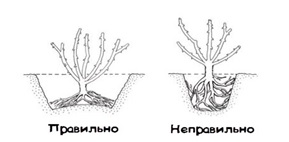 БЛАГОДАРИМ ЗА ПОКУПКУ. С уважением “Кубань роза”. Наш сайт :  https://kuban-roza.ru. ИЛИ ПРОСТО :  ЛПХ КУБАНЬ РОЗА.Наша почта : isaevski@rambler.ru    Тел. 8 800 333 47 27 звонок по России бесплатный.   Тел. 8 928 425 99 30 Михаил.    Тел. 8 929 823 01 36 Татьяна.